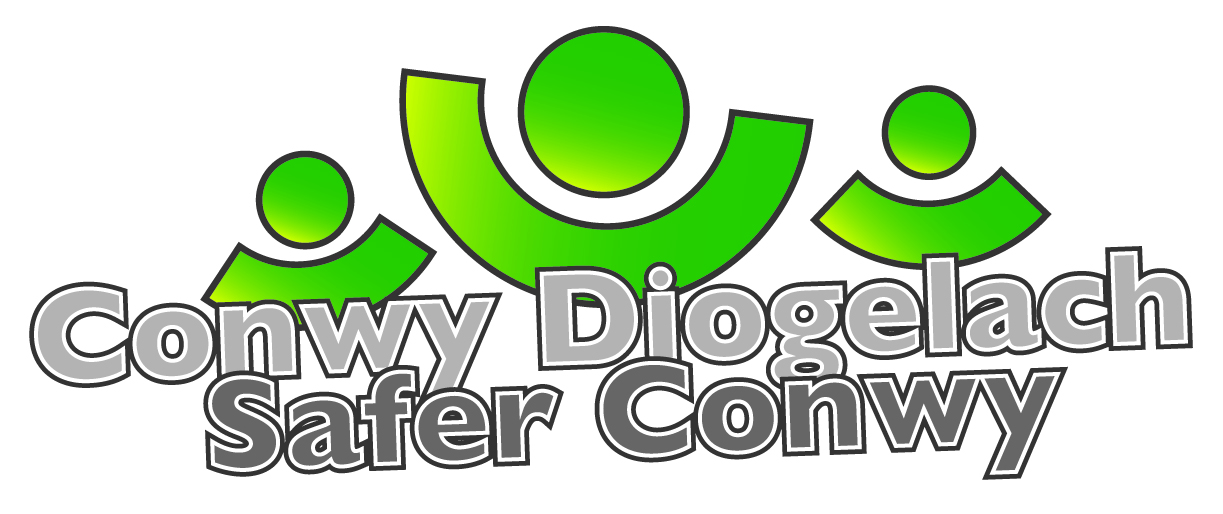 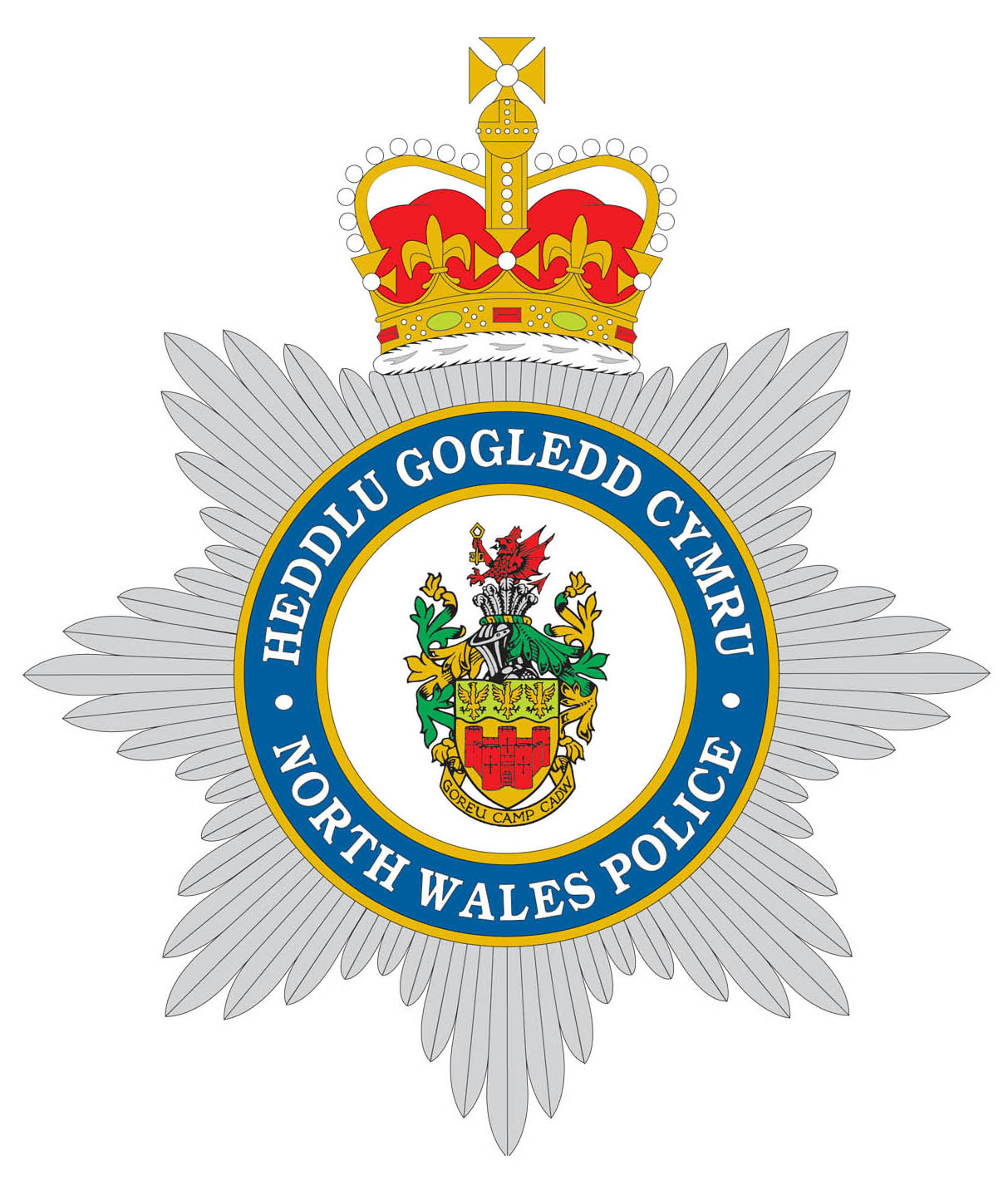 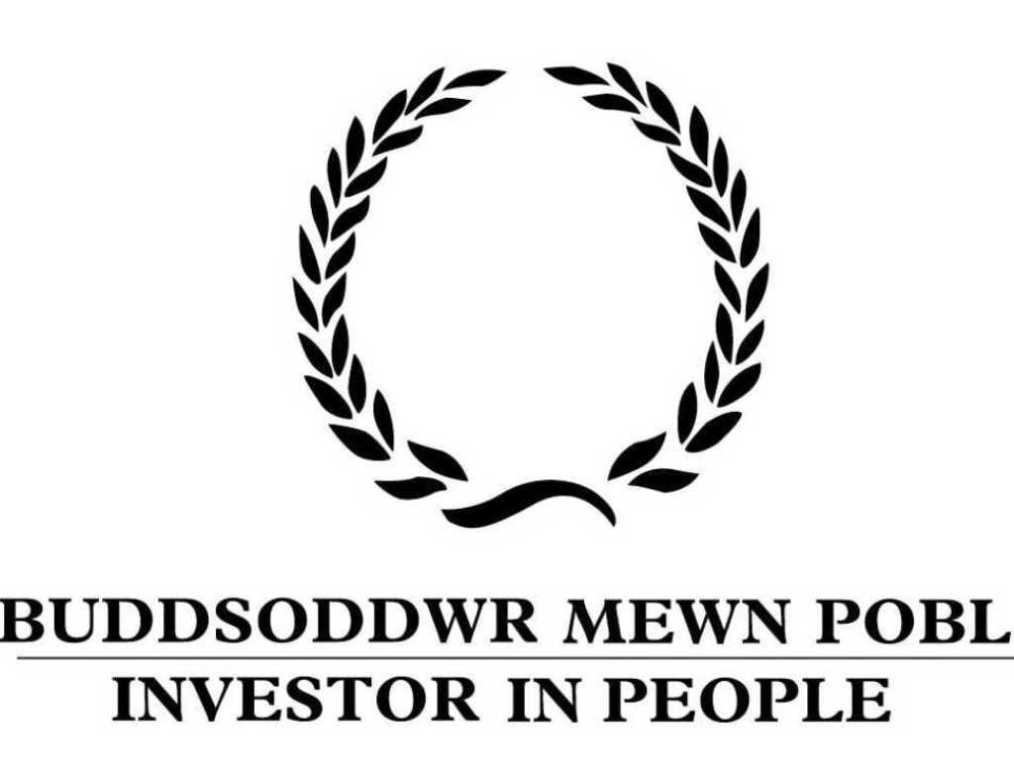 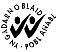 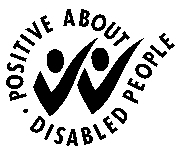 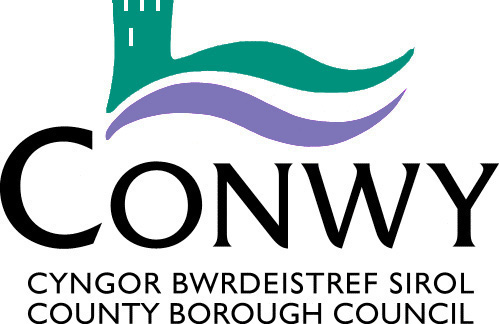 Annwyl BreswylyddCAMERÂU TELEDU CYLCH CAEËDIG (TCC) DROS DRO – WARD GLYN / Maes-y-Glyn Y lleoliad arfaethedig yw Maes-y-Glyn yn edrych i lawr dros y lle chwarae. Mae Cyngor Bwrdeistref Sirol Conwy yn ystyried gosod camera TCC Man Cyhoeddus Dros Dro wrth ymyl eich cartref fel y dangosir isod; Mae-y-Glyn. Llun 1; Delwedd ‘Google image’ o’r lleoliad arfaethedig     Llun 2; Parth preifatrwydd y camera ar Greenfield Road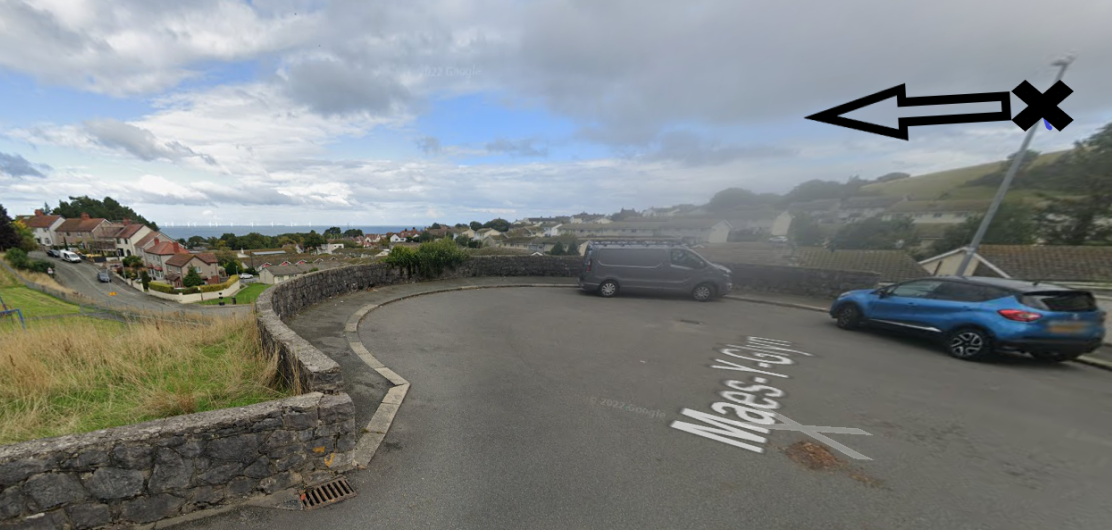 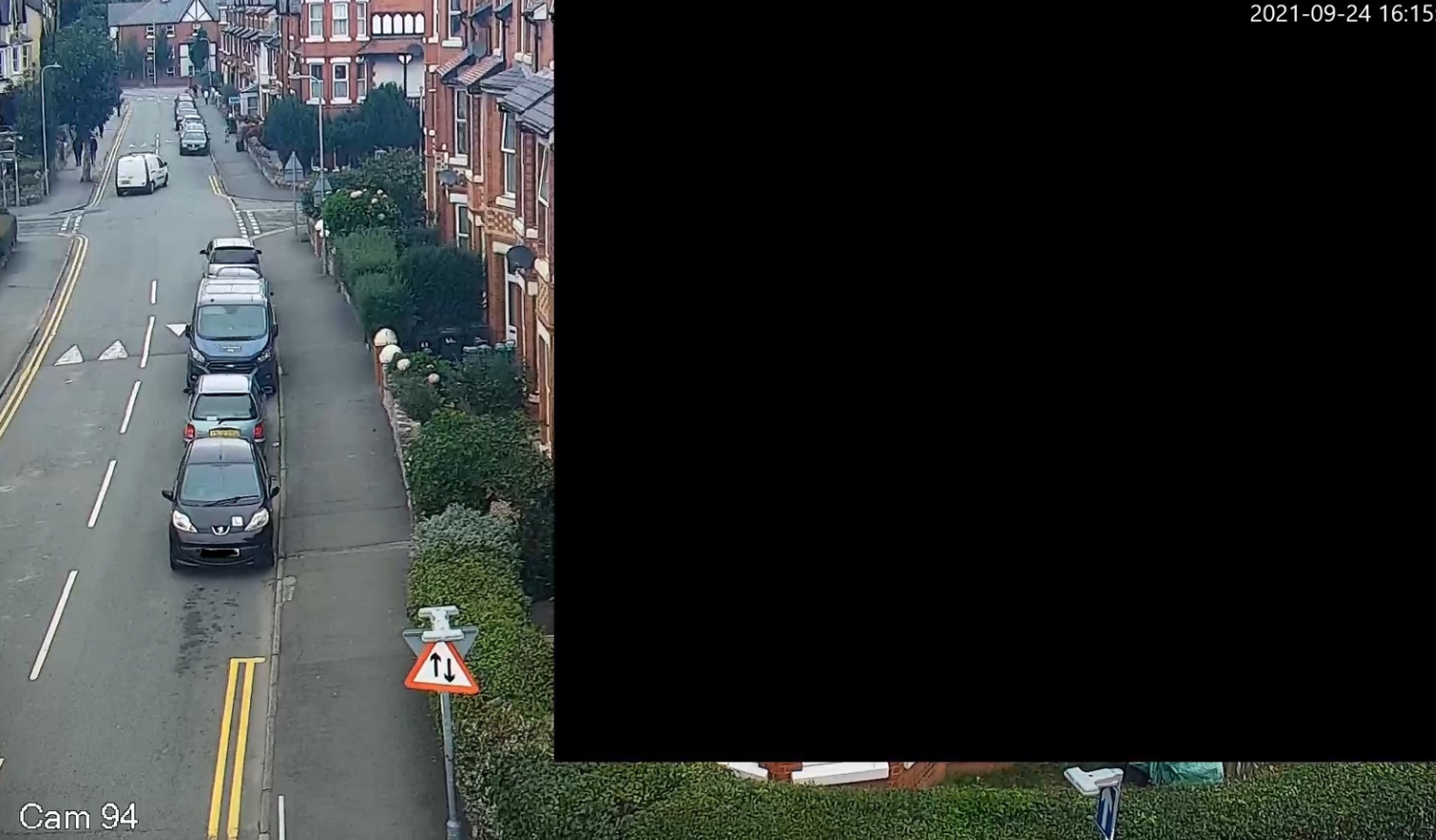 Mae gwaith gosod y camerâu hyn yn cael ei ariannu gan y ‘Gronfa Strydoedd Mwy Diogel’ sy’n rhan o weithredu ar y cyd gan y llywodraeth i fynd i’r afael â throseddau – Safer Streets Fund to tackle burglary and theft - GOV.UK (www.gov.uk).Oherwydd bod eich cartref o fewn yr ardal y bwriedir gosod y camera, rydym yn rhoi cyfle i chi ddweud eich dweud. Hoffem eich sicrhau y bydd unrhyw ffenestr sy’n uniongyrchol gyferbyn â chamera TCC yn cael eu sgrinio trwy ddefnyddio parthau preifatrwydd (sgwariau duon fel y gwelir yn yr enghraifft uchod) er mwyn ei gwneud yn amhosibl i unrhyw weithredydd ymyrryd â’ch preifatrwydd. Cyngor Bwrdeistref Sirol Conwy – Hysbysiad Preifatrwydd Llawn  Os hoffech chi roi sylwadau mewn ymateb i’r ymgynghoriad hwn, cysylltwch â Rheolwr TCC Conwy yn defnyddio’r manylion cyswllt ar frig y llythyr hwn.  Preswylydd / ResidentMaes y Glyn Bae Colwyn / Colwyn BayConwy  Gofynnwch am / Please ask for: Emma Dowell Gofynnwch am / Please ask for: Emma Dowell Preswylydd / ResidentMaes y Glyn Bae Colwyn / Colwyn BayConwy  01492 575113 01492 575113 Preswylydd / ResidentMaes y Glyn Bae Colwyn / Colwyn BayConwy  conwydiogelach@conwy.gov.uk / saferconwy@conwy.gov.uk    conwydiogelach@conwy.gov.uk / saferconwy@conwy.gov.uk    Preswylydd / ResidentMaes y Glyn Bae Colwyn / Colwyn BayConwy  Ein Cyf / Our Ref: CCTV GlynEstateEin Cyf / Our Ref: CCTV GlynEstatePreswylydd / ResidentMaes y Glyn Bae Colwyn / Colwyn BayConwy  Eich Cyf / Your Ref:Eich Cyf / Your Ref:Preswylydd / ResidentMaes y Glyn Bae Colwyn / Colwyn BayConwy  Dyddiad / Date: Ionawr / Jan 2024  Dyddiad / Date: Ionawr / Jan 2024  